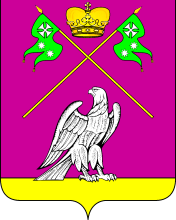 АДМИНИСТРАЦИЯ  МУНИЦИПАЛЬНОГО ОБРАЗОВАНИЯВЫСЕЛКОВСКИЙ  РАЙОНПОСТАНОВЛЕНИЕот      27.12.2022    		  		      №    1695      ст-ца ВыселкиО внесении изменений в постановление администрации муниципального образования Выселковский район от 31 октября 2019 года № 1343 «Об утверждении муниципальной программы «Социальная поддержка граждан» В соответствии со статьей 179 Бюджетного кодекса Российской Федерации, постановлением администрации муниципального образования Выселковский район от 19 июня 2014 года № 490 «Об утверждении Порядка принятия решения о разработке, формирования, реализации и оценки эффективности реализации муниципальных программ муниципального образования Выселковский район» постановляю:Внести изменения в приложение к постановлению администрации  муниципального образования Выселковский район от 31 октября 2019 года     № 1343  «Об утверждении муниципальной программы «Социальная поддержка граждан», изложив его в новой редакции (приложение).Финансовому управлению администрации муниципального образования Выселковский район (Колесникова) направить настоящее постановление в отдел Муниципальный центр управления администрации муниципального образования Выселковский район в формате .Word, для опубликования на официальном сайте администрации муниципального образования Выселковский район в сети Интернет. Отделу Муниципальный центр управления администрации муниципального образования Выселковский район (Абушаев) разместить (опубликовать) данное постановление на официальном сайте администрации муниципального образования Выселковский район в сети Иинтернет Постановление вступает в силу со дня его подписания.Глава муниципальногообразования Выселковский район                                                       С.И.Фирстков